UKEMandag              Tirsdag              Onsdag              Tordag                Fredag49ADVENTSSAMLING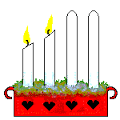 1.SmågrupperJuleverksted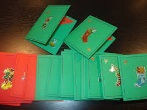 2.    Bake pepperkaker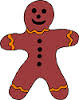 3.TURDAG- Husk matpakke -4.Lesestund507.ADVENTSSAMLINGUtedag/møtedag8.SmågrupperJuleverksted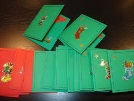 9.Lesestund10.TURDAG-Husk matpakke-17-18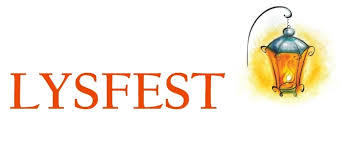 11.JULEBORD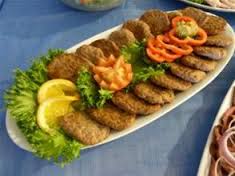 5114.ADVENTSSAMLINGUtedag/møtedag15.SmågrupperJuleverksted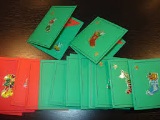 16.NISSEFEST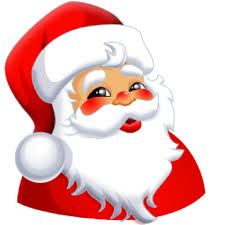 17.TURDAG-Husk matpakke-18.Lesestund5221.	ADVENTSSAMLING22.SmågupperJuleverksted23.JULEKOS24.JULAFTENBarnehagen stengt25.1. JuledagBarnehagen stengt5328.JULEKOS29.JULEKOS30.JULEKOS31.GODT NYTTÅRBarnehagen stengt1.1. nyttårsdagBarnehagen stengt